RIWAYAT HIDUPKhairah Musfirah, lahir di Kota Makassar pada tanggal 08 April 1996, Anak kelima dari lima bersaudara, dari pasangan Bapak Hamzah dengan Ibu Surya. Penulis mulai memasuki pendidikan Sekolah Dasar pada tahun 2002 di SD Inpres Panaikang 1/2 Makassar dan tamat pada tahun 2008. Pada tahun 2008 melanjutkan pendidikan di SMP Negeri 23 Makassar dan tamat tahun 2011. Kemudian pada tahun 2011 penulis melanjutkan pendidikan di SMA Negeri 12 Makassar dan tamat pada tahun 2014. Pada tahun yang sama penulis melanjutkan pendidikan di Universitas Negeri Makassar, Fakultas Ilmu Pendidikan, Program Studi Pendidikan Guru Sekolah Dasar (PGSD) program Strata 1 (S1).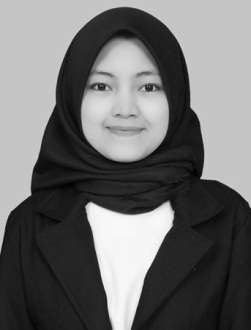 